О ходе подготовки к летней оздоровительной кампании 2019 года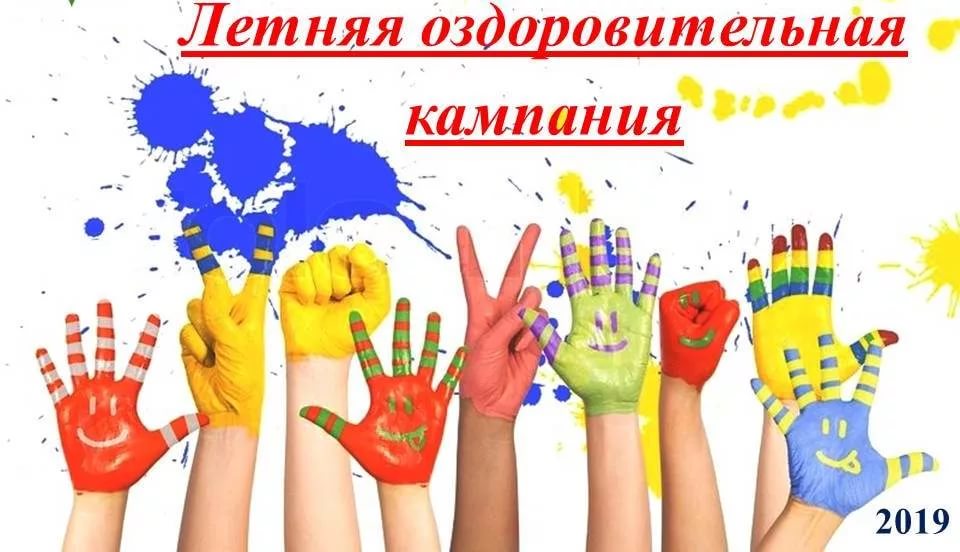 Осталось несколько недель до того, как новостные страницы и социальные сети запестрят фотографиями и сообщениями о начале новой летней оздоровительной кампании. Но за успехом каждой лагерной смены стоит тяжелый труд.Серовским территориальным отделом Управления Роспотребнадзора по Свердловской области в период подготовки летней оздоровительной кампании 2019 года проводится ряд мероприятий, направленных на обеспечение санитарно – эпидемиологического благополучия детей и подростков.Организована и проводится работа по выдаче санитарно-эпидемиологических заключений организациям отдыха детей и их оздоровления.В адрес Главы Верхотурского городского округа С.Е.Величко направлены предложения по подготовке материально-технической базы в организациях отдыха детей и их оздоровления, по принятию дополнительных мер по организации питания детей.Подготовку к  летнему    оздоровительному сезону 2019 года в 1 смену на территории Гаринского городского округа  осуществляют 2 оздоровительных учреждений на базе  МКОУ Гаринская СОШ, МКОУ Андрюшинская СОШ.Серовским отделом Управления Роспотребнадзора по Свердловской области запланировано  проведение контрольно – надзорных мероприятий в отношении летних оздоровительных организациях, а также в отношении ЮЛ и ИП, планирующих поставку продуктов в оздоровительные летние организации отдыха детей и подростков с применением лабораторных исследований качества пищевых продуктов и питьевой воды.В мае, по мере готовности территории, запланировано проведение дератизационных и акарицидных обработок территорий оздоровительных организаций.   Для обеспечения детей и подростков в организациях отдыха и оздоровления полноценным питанием Серовским отделом Управления Роспотребнадзора по Свердловской области предусмотрен комплекс мероприятий, включающий  гигиеническое обучение, проведение тематических семинарских занятий с   поставщиками питания, работниками пищеблоков и ответственными за организацию питания лицами органов управления образованием.  Мониторинг за ходом подготовки учреждений отдыха и оздоровления детей продолжается.ведущий специалист-эксперт Серовского  отдела Управления Роспотребнадзора по Свердловской области  Баёва Юлия Сергеевна